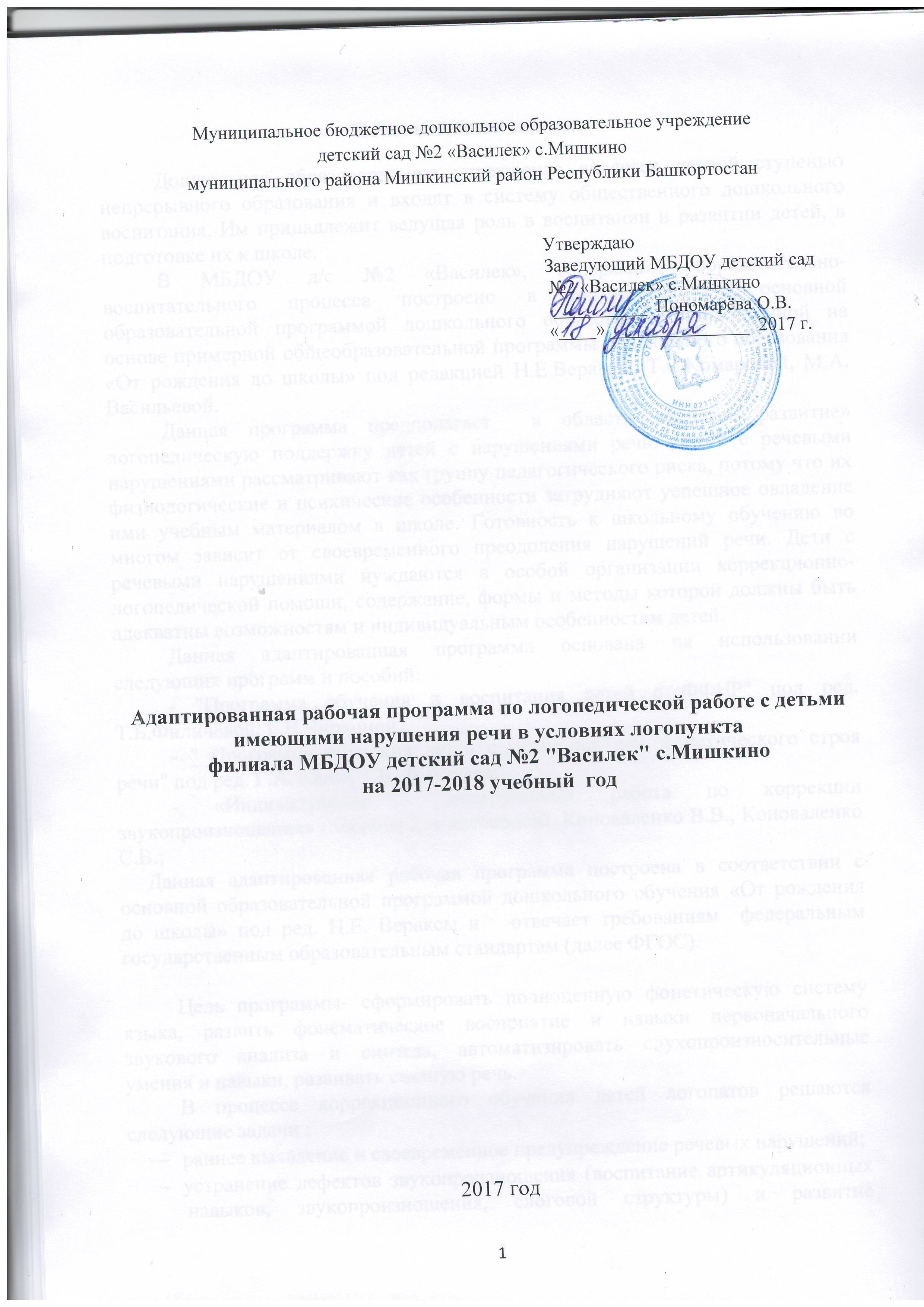 Пояснительная запискаДошкольное образовательное учреждение является первой ступенью непрерывного образования и входят в систему общественного дошкольного воспитания. Им принадлежит ведущая роль в воспитании и развитии детей, в подготовке их к школе.В МБДОУ д/с №2 «Василек», содержание образовательно-воспитательного процесса построено в соответствии с основной образовательной программой дошкольного образования разработанной на основе примерной общеобразовательной программы дошкольного образования «От рождения до школы» под редакцией Н.Е.Вераксы, Т.С.Комаровой, М.А. Васильевой.Данная программа предполагает  в области «Речевое развитие» логопедическую поддержку детей с нарушениями речи. Детей с речевыми нарушениями рассматривают как группу педагогического риска, потому что их физиологические и психические особенности затрудняют успешное овладение ими учебным материалом в школе. Готовность к школьному обучению во многом зависит от своевременного преодоления нарушений речи. Дети с речевыми нарушениями нуждаются в особой организации коррекционно-логопедической помощи, содержание, формы и методы которой должны быть адекватны возможностям и индивидуальным особенностям детей. Данная адаптированная программа основана на использовании следующих программ и пособий:- "Программа обучения и воспитания детей с ФФНР" под ред. Т.Б.Филичевой, Г.В.Чиркиной;- " Программа обучения детей с недоразвитием фонетического строя речи" под ред. Г.А. Каше, Т.Б. Филичева;- «Индивидуально - подгрупповая работа по коррекции звукопроизношения» (пособие для логопедов)  Коноваленко В.В., Коноваленко С.В.;Данная адаптированная рабочая программа построена в соответствии с основной образовательной программой дошкольного обучения «От рождения до школы» под ред. Н.Е. Вераксы и   отвечает требованиям  федеральным государственным образовательным стандартам (далее ФГОС). Цель программы- сформировать полноценную фонетическую систему языка, развить фонематическое восприятие и навыки первоначального звукового анализа и синтеза, автоматизировать слухопроизносительные  умения и навыки, развивать связную речь.В процессе коррекционного обучения детей логопатов решаются следующие задачи :раннее выявление и своевременное предупреждение речевых нарушений;устранение дефектов звукопроизношения (воспитание артикуляционных навыков, звукопроизношения, слоговой структуры) и развитие фонематического слуха (способность осуществлять операции различения и узнавания фонем, составляющих звуковую оболочку слова);развитие навыков звукового анализа (специальные умственные действия по дифференциации фонем и установлению звуковой структуры слова);уточнение, расширение и обогащение лексической стороны речи; формирование грамматического строя речи; развитие связной речи дошкольников;осуществление преемственности в работе с родителями воспитанников, специалистами ДОУ, специалистами детской поликлиники, медицинских учреждений;забота о здоровье, эмоциональном благополучии и своевременном всестороннем развитии каждого ребенка;создание в группах атмосферы гуманного и доброжелательного отношения ко всем воспитанникам, что позволяет растить их общительными, добрыми, любознательными, инициативными, стремящимися к самостоятельности и творчеству ;максимальное использование разнообразных видов деятельности, их интеграция в целях повышения эффективности воспитательно- образовательного процесса;творческая организация (креативность) воспитательно-образовательного процесса;вариативность использования образовательного материала, позволяющая развивать творчество в соответствии с интересами и наклонностями каждого ребенка;уважительное отношение к результатам детского творчества;единство подходов к воспитанию детей в условиях дошкольного образовательного учреждения и семьи.Решение обозначенных в Программе цели и задач воспитания возможно только при целенаправленном влиянии педагога на ребенка с первых дней его пребывания в дошкольном образовательном учреждении.Организация образовательной деятельностиЭффективность логопедической работы определяется чёткой организацией детей в период их пребывания в детском саду, правильным распределением нагрузки в течение дня, координацией и преемственностью в работе всех субъектов коррекционного процесса: логопеда, родителей, воспитателей.Данная программа разработана для реализации в условиях логопункта детского сада общеобразовательного вида, то есть, в расписании непосредственно образовательной деятельности не предусмотрено время для проведения фронтальной деятельности учителя-логопеда. Логопедические индивидуальные занятия проводятся как в часы свободные от непосредственно образовательной деятельности, так и во время её проведения(согласно сетке занятий логопункта). Продолжительность индивидуальных занятий, в условиях логопункта, составляет 10-15 минут, продолжительность подгрупповой работы составляет 20-25 минут (5 минут дается логопеду для того, чтобы привести и отвести ребенка в группу).Срок реализации программы 2 года для ФФНР, 2 года для ТНР, выпуск детей проводится по мере устранения у них дефекта.  Программа составлена с учетом основныхформ организации коррекционных занятий:Индивидуальные – основная цель- подбор комплексных упражнений, направленных на устранение специфических нарушений звуковой стороны речи при дислалии, дизартрии. При этом логопед имеет возможность установить эмоциональный контакт с ребёнком, привлечь его внимание к контролю за качеством звучащей речи логопеда и ребёнка, подобрать индивидуальный подход с учетом личностных особенностей (речевой негативизм, фиксация на дефекте, невротические реакции и т.д).Задачи и содержание индивидуальных занятий:развитие артикуляционного праксиса;фонационные упражнения;уточнение артикуляции правильно произносимых звуков и различных звукослоговых сочетаниях;вызывание и постановка отсутствующих звуков или коррекция искаженных звуков;первоначальный этап их автоматизации в облегченных фонетических условиях.Подгрупповые – основная цель- воспитание навыков коллективной работы, умение слушать и слышать логопеда, выполнять в заданном темпеупражнения по развитию силы голоса, изменения модуляции (хором, выборочно); адекватно оценивать качество речевой продукции детей. Логопед может организовать простой диалог для тренировки произносительных навыков; упражнять детей в различии сходных по звучанию фонем в собственной и чужой речи.Задачи и содержание подгрупповых занятий: воспринимать изучаемую фонему;определять место изучаемого звука в слове;интонировать звук в собственной речи;определять ударный слог и интонировать его в речи;удерживать ритмический рисунок слова;определять на слух слог с изучаемым звуком;исключать слова, которые не содержат изучаемой фонемы;дифференцировать слова с оппозиционными (по твёрдости-мягкости, глухости-звонкости) фонемами.Преобладающей формой коррекционной работы на логопункте ДОУ, всё же являются индивидуальные занятия, поэтому не ведется перспективное планирование подгрупповой  работы с детьми, но желательно приближать основные направления, по которым планируется работать на занятиях,  дидактические игры, упражнения на развитие речевого дыхания и т.д. к тематическому планированию основной образовательной программы .Взаимодействие с родителями и педагогами ДОУДанная программа может быть успешно реализована только при условии включения в коррекционно-развивающую деятельность родителей (лиц их заменяющих), а также педагогов и специалистов детского сада (музыкальный руководитель, руководитель по физической культуре).  Родители постоянно должны закреплять сформированные умения и навыки у ребенка. При организации образовательной деятельности прослеживаются приоритеты в работе специалистов ДОУ:Логопед:диагностика, постановка и автоматизация звуков;развитие фонематического слуха;расширение словаря;развитие мелкой моторики.Музыкальный руководитель:элементы логоритмики;постановка диафрагмально-речевого дыхания;развитие координации движений;Воспитатель :расширение словаря;развитие связной речи;развитие общей и мелкой моторики;развитие фонематического слуха.Инструктор по физической культуре:интеграция речевой и двигательной функции;развитие координации движений.Родители :выполнение рекомендаций всех специалистов;закрепление навыков и расширение знаний.Организация предметно – пространственной развивающей средыСтол над зеркалом , 2-3 стульчика для занятий у зеркала; Ватные палочки, вата, бумажные салфетки, влажные салфетки;Дыхательные тренажеры, игрушки, пособия для развития дыхания;Картотека материалов для автоматизации и дифференциации звуков (слоги, слова, словосочетания, предложения, потешки, чистоговорки, скороговорки, тексты);Логопедический альбом для обследования речи;Сюжетные картинки, серии сюжетных картинок;Предметные и сюжетные картинки для автоматизации и дифференциации звуков;Настольно-печатные игры для автоматизации и дифференциации звуков;Предметные картинки по лексическим темам;Игры для совершенствования грамматического строя речи;Дидактические игры для совершенствования памяти, внимания, зрительного и слухового восприятия;Шумовые, музыкальные инструменты для развития фонематического восприятия.Пособия для развития всех видов моторики (артикуляционной, мелкой, общей).3. Интеграция образовательных областей в логопедической работе4. Содержание коррекционной работы	Так как на логопедический пункт зачисляются дети, имеющие различные нарушения речи (фонетическое, фонетико-фонематическое недоразвитие речи, общее недоразвитие речи) важно, чтобы индивидуальная коррекционная работа включила именно те направления, которые соответствуют структуре речевого нарушения.Коррекция звукопроизношения включает в себя  следующие этапы:Подготовительный- 4-12 занятий; Этап формирования первичных произносительных умений и навыков – 20-50 занятий;Этап формирования коммуникативных умений и навыков– 4-12 занятий.(Количество занятий приблизительное. Для детей с тяжелыми нарушениями речи , индивидуальными особенностями ,  количество занятий увеличивается). Работа на подготовительном этапе направлена на:- выработку чётких координированных движений органов артикуляционного аппарата, подготовка органов артикуляции к постановке тех или иных звуков.На данном этапе, кроме артикуляционной гимнастики используются подготовительные упражнения:Для всех звуков: «Заборчик», «Окошко», «Мостик»;Для свистящих: «Лопата», «Холодный ветер», «Фокус»;Для шипящих: «Трубочка», «Вкусное варенье», «Чашечка», «Грибок»;Для [Р], [Р’]: «Маляр», «Индюк», «Лошадка», «Грибок», «Молоток», «Гармошка», «Дятел»;Для [Л],[Л’]: «Блинчик», «Накажем язычок», «Пароход», «Поймаем мышку», «Лошадка»;Развитие речевого дыхания и сильной длительной воздушной струи: «Что спрятано?», «Кораблик», «Шторм в стакане», «Листопад», «Пропеллер».Этап формирования первичных произносительных умений и навыков:Постановка нарушенных звуков, используя различные способы- имитационный, механический, смешанный.Постановка звуков происходит в такой последовательности, которая определена естественным (физиологическим)ходом формирования звукопроизношения у детей в норме:Свистящие [С] [З] [Ц] [С’] [З’] Шипящий [Ш]Соноры [Л][Л’]Шипящий [Ж]Соноры[Р][Р’]Шипящие [Ч][Щ]Изменения в последовательности постановки звуков зависят от индивидуальных особенностей детей.Работа по постановке звуков проводится только индивидуально: показ артикуляции перед зеркалом, показ профиля данного звука,показ положения языка кистью руки, наглядная демонстрация звука.Автоматизация поставленных звуков:изолированного произношения;в слогах;в словах;в словосочетаниях;в предложениях;в тексте.Дифференциация:изолированных звуков;в слогах;в словах;в словосочетаниях;в предложениях;в тексте.Этап формирования коммуникативных умений и навыков подразумевает автоматизацию поставленных звуков в спонтанной речи.При фонетико-фонематическом недоразвитие речи и общем недоразвитие речи одним из важных направлений работы является развитие фонематического слуха. В коррекционную работу, кроме выше перечисленных, включаются следующие этапы:Развитие слухового восприятия, внимания(осуществляется одновременно с подготовительным этапом) ;Развитие фонематического слуха  (осуществляется одновременно с подготовительным этапом и этапом формирования первичных произносительных умений и навыков);Формирование звукобуквенного и слогового анализа и синтезаслова (осуществляется на этапах формирования первичных произносительных и коммуникативных умений и навыков).	На этапе развития слухового восприятия, внимания проводятся:упражнения, направленные на дифференциацию звуков, различающихся по тональности, высоте, длительности : «Угадай, чей голосок»,  «Поймай звук», «Жмурки с голосом», «Отгадай, что звучит», «Где позвонили»;воспроизведение ритмического рисунка на слух : «Хлопни как я»Этап развития фонематического слуха включает: упражнения в узнавании заданного звука среди других фонем ивычисление его из слова в различных позициях : «Хлопни когда услышишь звук»,  «Определи место звука в слове»;упражнения на дифференциацию звуков, близких поартикуляционным или акустическим свойствам: «Подними нужный символ», «Раз, два, три, за мной повтори».	Этап формирования звукобуквенного и слогового анализа и синтеза слова предполагает:последовательное вычисление и сочетание звуков в словах различной слоговой структуры: «Звуковое домино», «Весёлый рыболов», «Домики», «Кто за кем», «Звуки поссорились», «Поймай звук», «Звук убежал»;последовательное вычисление и сочетание слогов в словах различной слоговой структуры : «Доскажи словечко», «Путаница», «Веселый поезд», «Пуговицы», «Пирамидка»;обозначение гласных и согласных (твердых и мягких) звуков фишками соответствующих цветов: «Отбери картинки», «Звуковое лото», «Отгадай», «Скажи наоборот»;составление условно-графических схем «Телеграфист».При общем недоразвитие речи помимо выше перечисленных включаются следующие направления работы:Пополнение словаря (осуществляется на этапах формирования первичных произносительных и коммуникативных умений и навыков):номинальный словарь;предикативный словарь;словарь признаков;числительные и местоимения;навыки словообразования.Совершенствование грамматического строя(осуществляется на этапах формирования первичных произносительных и коммуникативных умений и навыков):словоизменение;согласование.Совершенствование связной речи (осуществляется на этапах формирования первичных произносительных и коммуникативных умений и навыков ):пересказ;рассказ по серии сюжетных картин;рассказ по сюжетной картине.5. Планируемые результаты освоения рабочей программыРезультатом успешной коррекционно-логопедической работы по данной программе можно считать следующее:ребенок адекватно использует вербальные и невербальные средства общения: умеет правильно произносить все звуки  русскогоязыка в соответствии с языковой нормой; умеет во время речи осуществлять правильное речевое дыхание, ритм речи и интонацию.ребенок овладел универсальными предпосылками учебной деятельности, умениями работать по правилу и по образцу, слышать инструкцию и выполнять её; умеет дифференцировать на слух гласные и согласные, твёрдые и мягкие согласные звуки, звонкие и глухие согласные звуки; умеет выделять первый и последний звук в слове; положение заданного звука в слове; придумывает слова на заданный звук и правильно воспроизводит цепочки из 3-4 звуков, слогов, слов; самостоятельно выполняет звуковой анализ и синтез слов разной структуры.ребенок владеет средствами общения и способами взаимодействия, способен изменять стиль общения в зависимости от ситуации с взрослыми и сверстниками: усваивает новые слова, относящиеся к различным частям речи, смысловые и эмоциональные оттенки значений слов, переносное значение слов и словосочетаний. Применяет их в собственной речи. Подбирает однокоренные и образовывает новые слова. Согласовывает слова в числе, роде, падеже. Исправляет деформированное высказывание. Самостоятельно составляет рассказ по картинке, по серии картинок, пересказывает тексты, используя развёрнутую фразу;педагоги и родители детей с нарушениями речи включены в коррекционно-образовательный процесс, взаимодействуют с учителем-логопедом, в результате этого у ребенка сформированы первичные представления о семье, себе, обществе, государстве, мире и природе; в соответствии с возрастными возможностями уточнён и обобщён словарь, сформирован грамматический строй речи, достаточно развита связная речь по лексическим темам в соответствии с образовательной программой дошкольного учреждения.6. Мониторинг Система получения точных данных о состоянии деятельности учителя-логопеда ДОУ может быть обеспечена посредством мониторинга, представляющего собой систему сбора, обработки, хранения информации. Данная информация анализируется учителем-логопедом и на её основе оценивается состояние качества логопедической работы, выявляются проблемы и разрабатываются своевременные пути их решения.Мониторинг деятельности учителя-логопеда в условиях логопункта ДОУ реализуется по следующим направлениям:1 направление – работа со всеми воспитанниками. В рамках службы сопровождения ДОУ;2 направление – работа с детьми логопункта.1 направление:Обследование по заявкам. Обследуются дети по мере возникновения потребности или по запросу участников педагогического процесса (воспитатели, родители, и т.д.)2 направление:С целью выявления динамики речевого обследования. Обследуются дети посещающие логопункт. По результатам обследования составляется отчет о логопедической работе и речевом развитии дошкольников занимающихся на логопункте.Цели мониторинга :Выявить детей с нарушениями речи;Зачисление детей на логопункт, с учетом выявленныхнарушений.Качественный анализ особенностей развития речи и коммуникативной деятельности.Мониторинг речевого развития детей зачисленных  на логопункт, проводится учителем-логопедом с 1 по 15 сентября и с 15 по 30 мая. Мониторинг воспитанников детского сада не посещающих логопункт проводится в течении года (по запросу; по мере возникновения потребности). В ходе обследования изучаются следующие составляющие речевую систему компоненты:Фонематическое восприятиеАртикуляционная моторикаЗвукопроизношение Сформированность звуко-слоговой структурыНавыки языкового анализаГрамматический строй речиНавыки словообразованияПонимание логико-грамматических конструкцийСвязная речь	Используемые методики:«Иллюстрированный материал для обследования устной речи детей старшего возраста» Иншаковой О.Б.;«Экспресс-обследование звукопроизношения у детей дошкольного и младшего школьного возраста» Коноваленко В.В., Коноваленко С.В.;	Для качественного анализа особенностей развития речи и коммуникативной деятельности детей логопункта, заполняются речевые карты воспитанников и применяются следующие приёмы диагностического мониторинга:Сбор анамнестических данных;Беседы с родителями;Наблюдения за детьми во время занятий, режимных моментах; в игре;Беседа с детьми;Беседа с воспитателямиРезультаты мониторинга заносятся в диагностическую карту (речевую карту).Характеристика детей с фонетико-фонематическим недоразвитием                                                   речи    5-6 лет      Фонетико-фонематическое недоразвитие (ФФН) — это нарушение процесса формирования произносительной системы родного языка у детей с различными речевыми расстройствами вследствие дефектов восприятия и произношения фонем.      Определяющим признаком фонематического недоразвития является пониженная способность к анализу и синтезу речевых звуков, обеспечивающих восприятие фонемного состава языка. В речи ребенка с фонетико-фонематическим недоразвитием отмечаются трудности процесса формирования звуков отличающихся тонкими артикуляционными или акустическими признаками.          У  детей  с фонетико-фонематическим недоразвитием речи в возрасте 5-6 лет отмечаются выраженные отклонения в формировании, как произносительной стороны речи, так и ее восприятия.  Их готовность к обучению во многом зависит от своевременного преодоления этих недостатков речи.Характерной особенностью фонетической стороны речи этих детей является не только неправильное произношение звуков, но и их перестановки, замены, пропуски в словах, что значительно снижает внятность речи, усугубляет ее смазанность и неотчетливость. Многочисленные дефекты звукопроизношения варианты:1) недифференцированное произнесение пар или групп звуков.        В этих случаях один и тот же звук может служить для ребенка заменителем 2-х или 3-х других звуков, например, мягких согласных: мягкий звук ть произносится вместо звуков с, ч, ш   (тябака, мятик, тюба, вместо собака, мячик, шуба); 2) замена одних звуков другими, более простыми по артикуляции. Обычно звуки, сложные для произношения, заменяются более легкими, которые характерны для раннего онтогенеза (например, звук йот употребляется вместо звуков ль, л, р, звук ф - вместо звуков с, ш); 3) смешение звуков. Это явление характеризуется неустойчивым употреблением целого ряда звуков в различных словах. В одних случаях ребенок употребляет звук правильно, в других - этот же самый звук заменяет другими,  акустически или артикуляционно-близкими по звучанию. Причем неустойчивость произношения усиливается в самостоятельной речи детей, свидетельствуя о том, что подобные отклонения в формировании произношения связаны в значительной степени с недостаточностью фонематического восприятия. В этих случаях дети затрудняются воспроизводить ряды слогов с оппозиционными звуками, хотя изолированно эти же звуки произносятся ими правильно (например, бапa - папа; тадата - датата и т.п.).    Допускаются ошибки при выделении звуков из слогов и слов, при определении наличия звука в слове, подборе  картинок и придумывании слов на заданный звук. Дети испытывают затруднения при выполнении элементарных заданий, связанных с выделением ударного  гласного звука в слове. Узнавание первого, последнего согласного в слове, слогообразующего гласного в односложных словах практически им недоступно. Все это еще раз свидетельствует о низком уровне развития фонематического восприятия. Планирование логопедической работы по преодолению фонетико-фонематического недоразвития у детей Примечание: при условии недостаточного усвоения детьми определенного звука логопед может проводить дополнительное  занятие на изучение данного звука.  В итоге логопедической работы дети должны: • правильно артикулировать все звуки речи в различных фонетических позициях и формах речи; • четко дифференцировать все изученные звуки; • называть последовательность слов в предложении, слогов и звуков в словах; • находить в предложении слова с заданным звуком, определять место звука в слове; • различать понятия «звук», «слог», «предложение» на практическом уровне; • овладеть интонационными средствами выразительности речи в сюжетно-ролевой игре, пересказе, чтении стихов. Характеристика речи детей   с фонетико-фонематическимнедоразвитием речи  6 -7 лет	В фонетико-фонематическом развитии детей 6-7 летнего возраставыявляются несколько состояний:                                                                                                                                                                       - недостаточное различение и затруднение в анализе только нарушенных в произношении звуков. Весь остальной звуковой состав слова и слоговая структура анализируются правильно. Это наиболее лёгкая степень фонетико-фонематического недоразвития;                                                                                   - недостаточное различение большого количества звуков из нескольких фонетических групп при достаточно сформированной их артикуляции в  устной речи. В этих случаях звуковой анализ нарушается более грубо.                                                                                - при глубоком фонематическом недоразвитии ребёнок «не слышит» звуков в слове, не различает отношения между звуковыми элементами, неспособен выделить их из состава слова и определить последовательность. 	Кроме всех перечисленных особенностей произношения и различения звуков, при фонематическом недоразвитии у детей нередко нарушаются просодические компоненты речи: темп, тембр, мелодика.	При углублённом обследовании дошкольников с ФФН могут быть отмечена незначительная задержка формировании грамматического строя речи, которая выражается в бедности словаря, недостаточных навыках словообразования. При построении словосочетаний и предложений могут появляться ошибки, не свойственные детям с нормально развитой речью.  У детей наблюдаются   аграмматизмы,  возникающие  вследствие ошибок в согласовании, управлении различных частей речи и неправильном употреблении сложных предлогов. Характерна также бедность синтаксических конструкций, используемых в самостоятельной речи детей.  Все названные затруднения особенно часто встречаются в самостоятельной речи.Произносительные ошибки детей необходимо оценивать с точки зрения их и значимости для речевой коммуникации. Одни из них затрагивают лишь образование оттенков фонем и не нарушают смысла высказывания, другие ведут к смешению фонем, их неразличению. Последние  являются более грубыми, так как нарушают смысл высказывания.	Определяющим признаком фонематического недоразвития у детей 6 лет является пониженная способность к анализу и синтезу речевых звуков, обеспечивающих восприятие фонемного состава языка. Уровень сформированности действий по выделению последовательности звуков в слове и умение сознательно ориентироваться в звуковых элементах слова находится в зависимости от степени недоразвития фонематического восприятия и от того, является ли это недоразвитие первичным или вторичным. Вторичное недоразвитие фонематического восприятия у детей 6-го года жизни наблюдается при нарушениях речевых кинестезий, имеющих место при анатомических и двигательных дефектах органов речи. В этих случаях нарушается нормальное слухопроизносительное  взаимодействие, которое является одним из важнейших механизмов развития произношения. При первичном нарушении фонематического восприятия предпосылки к овладению звуковым анализом  и уровень сформированности действия звукового анализа ниже, чем при вторичном.Несформированность произношения звуков у детей крайне вариативна и может быть выражена в речи ребёнка по-разному:- замена звуков более простыми по артикуляции (Так звонкие согласные заменяются глухими, звуки Р и Л  - звуками ЛЬ и ЙОТ, С  -  Ш или Ф и т.д.); - некоторые дети всю группу свистящих и шипящих звуков, т.е. звуков фрикативных, заменяют более простыми по артикуляции взрывными звукамиТ, ТЬ, Д, ДЬ;- в других  случаях, когда процесс дифференциации звуков ещё не произошел, вместо двух или нескольких артикуляционно-близких звуков ребёнок произносит средний, неотчётливый звук, например: мягкий звук ШЬ вместо Ш, вместо С-СЬ, вместо  Ч-ТЬ  нечто вроде смягчённого Ч и т.п. Наиболее распространённой формой нарушения является искажённое произнесение звуков, при котором сохраняется некоторая сходность звучания с нормативным звуком. Обычно при этом восприятие на слух и дифференциация с близкими звуками не страдает;- нестабильное использование звуков в разных формах речи.          Такая форма нарушения, как отсутствие звука или замена близким по артикуляции, создаёт условия для смешения соответствующих фонем и осложнений при овладении грамотой.ХАРАКТЕРИСТИКА ДЕТЕЙ С ОБЩИМ   НЕДОРАЗВИТИЕМРЕЧИ ( 6 ГОД ЖИЗНИ)Общее недоразвитие речи у детей с нормальным слухом и сохраненным интеллектом  представляет собой  специфическое проявление речевой аномалии,   при которой нарушено или  отстает от нормы формирование   основных   компонентов   речевой    системы: лексики, грамматики,   фонетики. При этом   типичными являются отклонения в смысловой и произносительной сторонах речи. Речевая недостаточность у дошкольников может варьировать от полного отсутствия у них общеупотребительной речи до наличия развернутой речи с выраженными проявлениями лексико-грамматического и фонетико-фонематического недоразвития. В соответствии с этим принято условное деление на уровни речевого развития, при которых общим является   значительное отставание в появлении   активной речи, ограниченный словарный запас,   аграмматизм,   недостаточность звукопроизношения и фонематического восприятия. Степень выраженности названных отклонений  различна.Основной контингент дошкольников  на логопункте  с ОНР имеет  III уровень речевого развития.III уровень речевого развития детей характеризуется наличием развёрнутой фразовой речи с элементами лексико-грамматического и фонетико-фонематического недоразвития. Дети могут более свободно общаться с окружающими, но продолжают нуждаться в помощи родителей (воспитателей), вносящих в их речь соответствующие пояснения,  т. к. самостоятельное  общение  является для них затрудненным.Связь между речевыми нарушениями детей и другими сторонами их психического развития обуславливает некоторые специфические особенности их мышления. Обладая в целом полноценными предпосылками для овладения мыслительными операциями, доступными их возрасту, дети, однако, отстают в развитии наглядно-образного мышления, без специального обучения с трудом овладевают анализом и синтезом, сравнением. Для многих детей характерна ригидность мышления.У детей с ОНР наблюдаются особенности в формировании мелкой моторики пальцев рук. Это проявляется в недостаточной координации пальцев рук (например, при расстегивании и застегивании пуговиц, завязывании и развязывании шнурков, лент и т. д.).Дети 5 -6 лет старшая  группа (1 год обучения)Примечание: при необходимости  логопед может изменить порядок изучения лексических  тем в рамках  периода обучения в соответствии с используемым пособием или  комплексно-тематическим планом ДОУ.  при условии недостаточного усвоения детьми определенного звука или темы логопед может проводить дополнительное  занятие на изучение данного материала.  В итоге логопедической работы дети должны научиться:соотносить предметы с их качественными признаками функциональным назначением;узнавать по словесному описанию знакомые предметы по отдельным наиболее ярко выделяемым признакам;понимать простые грамматические категории: единственного и множественного числа существительных,  повелительного и изъявительного наклонений глаголов, именительного, родительного, дательного и винительного падежей,  некоторых простых предлогов;фонетически правильно оформлять согласные (не требующие постановки) и гласные первого ряда (а, у, о, ы) и  гласного и; воспроизводить отраженно и самостоятельно ритмико-интонационную структуру двух и трех сложных слов из сохранных и усвоенных звуков;правильно употреблять в самостоятельной речи отдельные падежные окончания слов,  используемых в рамках предложных конструкций;ХАРАКТЕРИСТИКА ДЕТЕЙ С ОБЩИМ НЕДОРАЗВИТИЕМ РЕЧИ( 7 ГОД ЖИЗНИ)У детей 7 года жизни отмечается в целом возросший уровень речевых навыков. Однако их речь в полном объеме еще не соответствует норме. Различный уровень речевых средств позволяет разделить всех детей на 2 неоднородные группы. Первую группу составляет  детей, которые достаточно свободно овладели фразовой речью. Они адекватно отвечают на вопросы, могут без помощи логопеда составить несложный рассказ по картине, пересказать простой текст, рассказать о хорошо известных, интересных событиях, т. е. построить все высказывание в пределах близкой им темы.   Объем их обиходного словаря приближается к невысокой норме. Возрастает количество слов, появляются однородные члены в структуре распространенного предложения. Дети пользуются разными типами предложений.На данном этапе речевого развития произносительная сторона речи в значительной степени сформирована. Дети  пользуются достаточно свободно словами разной слоговой структуры и звуконаполняемости.Однако, при изменении условий коммуникации, расширения самостоятельности речевого общения, при выполнении специальных заданий возникает ряд специфических трудностей. Это говорит о том, что дети не достигли того уровня развития, который свойственен их сверстникам с нормальной речью.На фоне развернутой речи отмечаются отдельные отклонения в развитии каждого из компонентов речевой системы. В речи детей присутствуют элементы ситуативности, затруднения в использовании вариантов сложных предложений, особенно заметные при составлении рассказов по картине и в спонтанных высказываниях. Простые предложения в самостоятельных рассказах этих детей нередко состоят из подлежащего, сказуемого, дополнения, что связано с недостаточностью в их лексическом запасе прилагательных, числительных, наречий, причастий, деепричастий. Зачастую у них наблюдаются однообразие и неточность в употреблении слов, содержащих обобщения, оттенки значений, названия явлений природы, а также абстрактные понятия.Структура сложносочиненных предложений, в ряде случаев упрощена  . Имеются случаи пропуска членов предложения, особенно подлежащих, редко встречаются разделительные и противительные союзы. Не полностью усвоены сложноподчиненные союзы, почти нет условных, уступительных, определительных придаточных предложений. Понимая зависимость между отдельными событиями, дети не всегда правильно используют форму сложноподчиненного предложения.  В процессе изложения практического материала не всегда вскрывается причинная зависимость.Ограниченность речевых средств наиболее ярко проявляется при выполнении заданий, связанных со словоизменением и словообразованием. Словарный запас детей недостаточно точен по способу употребления. В нем наблюдаются, в основном, слова, обозначающие конкретные предметы и действия, мало слов, обозначающих отвлеченные и обобщенные понятия. Таким образом, лексический запас характеризуется стереотипностью, частым употреблением одних и тех же слов. Большие трудности дети испытывают при подборе синонимов, однокоренных слов. Метафоры и сравнения, слова с переносным значением часто совсем недоступны для их понимания.Наиболее характерными лексическими ошибками являются замены названий слов сочетаниями или предложениями, другими словами, близкими по ситуации, по своему назначению и др.   Значительные трудности испытывают дети при самостоятельном образовании слов.  У детей с ОНР на втором году обучения остаются ошибки в употреблении форм множественного числа с использованием непродуктивных окончаний. Характерно смешение форм склонения, особенно много трудностей при овладении предложными конструкциями. В активной речи правильно употребляются лишь простые и хорошо отработанные ранее предлоги . Вторую группу образуют дети с более ограниченным речевым опытом и несовершенными языковыми средствами. Уровень автоматизированности речевых навыков у них ниже, чем у детей первой группы. При составлении рассказов по картинке, пересказе требуются словесные и изобразительные подсказки. В процессе рассказа появляются длительные паузы между синтагмами или короткими фразами. Уровень самостоятельности при свободных высказываниях недостаточен, такие дети периодически нуждаются в смысловых опорах, помощи взрослого, нередко их рассказы носят фрагментарный характер. Отмечаются нарушения модели предложений: инверсии, пропуск главного или второстепенного члена предложения; опускаются, заменяются, неправильно употребляются союзы и сложные слова.Количественный диапазон употребляемых в предложениях слов невелик. Большие трудности дети испытывают в программировании своих высказываний. Словарный запас этих детей ниже, чем у детей первой группы, как по количественным, так и качественным показателям. Так, дети овладели основными значениями слов, выраженными их корневой частью, но они недостаточно различают изменение значений, обусловленных употреблением разных приставок.   Задания на подбор однокоренных слов, синонимов, составление сложных слов им практически почти недоступны.  Таким образом, несмотря на значительное продвижение в речевом развитии детей, обнаруживаются заметные различия в овладении ими связной речью, определяющие специфику индивидуального подхода, вариативность применения логопедических приемов и различных прогнозов в отношении дальнейшего обучения в школе.Дети 6 -7 лет подготовительная  группа (2 год обучения)В итоге логопедической работы дети должны научиться:понимать обращенную речь в соответствии с параметрами возрастной нормы;фонетически правильно оформлять звуковую сторону речи;правильно передавать слоговую  структуру слов, используемых в самостоятельной речи;пользоваться в самостоятельной речи простыми распространенными и сложными предложениями; владеть навыками объединения их в рассказ;владеть навыками диалогической речи;владеть навыками словообразования: продуцировать названия существительных от глаголов, прилагательных от существительных и глаголов, уменьшительно-ласкательных и увеличительных форм существительных и пр.;грамматически правильно оформлять самостоятельную речь в соответствии с нормами языка.  Падежные, родовидовые окончания слов должны проговариваться четко; простые и почти все сложные предложения  должны употребляться адекватно;использовать в спонтанном общении слова различных лексико-грамматических категорий (существительные, глаголы, наречия, прилагательные, местоимения и т.д.)владеть элементами грамоты: навыками чтения и печатания некоторых букв, слогов, слов и коротких предложений в пределах программы.Примечание:  при необходимости  логопед может изменить порядок изучения лексических  тем в рамках  периода обучения в соответствии с используемым пособием или  комплексно-тематическим планом ДОУ. При условии недостаточного усвоения детьми определенного звука или темы логопед может проводить дополнительное  занятие на изучение данного материалаСписок литературыБардышева Т.Ю., Моносова Е.Н. Конспекты логопедических занятий в детском саду для детей 4-5 лет с ОНР - М.; "Издательство Скрипторий 2003" 2015.Бардышева Т.Ю., Моносова Е.Н. Конспекты логопедических занятий в детском саду для детей 6-7 лет с ОНР - М.; "Издательство Скрипторий 2003" 2017.Волковская Т.Н. Иллюстрированная методика логопедического обследования. Москва 2009.Иншакова О.Б. Альбом для логопеда. - М.: Гуманит. изд. центр ВЛАДОС, 1998. Крупенчук О.Н. Речевая карта для обследования ребенка дошкольного возраста. Санкт-Петербург 2011г.«Программе обучения детей с недоразвитием фонетического строя речи», составители Г.А. Каше и Т.Е. Филичева). Иванова Ю.В. "Дошкольный логопункт. Документация, планирование и организация работы. Издательство: Гном, 2011г.Косинова Е.М. Пишем вместе с логопедом. - М: Махаон, Азбука - Аттикус, 2017 - 64с.: ил. - (Академия дошколят).  Коноваленко С.В., Коноваленко В.В. "Автоматизация свистящих звуков С, Сь, З, Зь, Ц у детей: дидактический материал для логопедов. Альбом 1. Изд-во ГНОМ 2016г.Коноваленко С.В., Коноваленко В.В. "Автоматизация шипящих звуков Ш ,Ж, Ч, Щ  у детей: дидактический материал для логопедов. Альбом 2. Изд-во ГНОМ 2016г.Коноваленко С.В., Коноваленко В.В. "Автоматизация сонорных  звуков  Л, Ль,  у детей: дидактический материал для логопедов. Альбом 3. Изд-во ГНОМ 2016г.Коноваленко С.В., Коноваленко В.В. "Автоматизация сонорных  звуков Р, Рь у детей: дидактический материал для логопедов. Альбом 4. Изд-во ГНОМ 2016г.Коноваленко С.В., Коноваленко В.В. Дидактический материал по коррекции произношения звуков  К, К', Г, Г', X, X'. - М: «ГНОМ-ПРЕСС», 1999. Коноваленко С.В., М.И. Кременецкая . Развитие фонематического восприятия и навыков звукового анализа и синтеза в играх и упражнениях/ М.: Изд-во. ГНОМ. 2016г.Рычкова Н.А. Логопедическая ритмика. Диагностика и коррекция произвольных движений у детей, страдающих заиканием. Методические рекомендаци. - М.: Изд-во ГНОМ и Д.2000Филичева Т.Б., Чиркина Г.В. программа обучения и воспитания детей с фонетико-фонематическим недоразвитием. –М.:МГОПИ,1993.Филичева Т.Б., Чиркина Т.В. Учебно-методическое пособие для логопедов и воспитателей.-М.: «Издательство ГНОМ и Д»,2000.Филичева Т.Б., Чиркина Г.В. "Воспитание и обучение детей дошкольного возраста с фонетико-фонематическим недоразвитием речи". Программа и методические рекомендации для дошкольного образовательного учреждения компенсирующего вида (старшая группа). - М.: Школьная Пресса, 2003. Образовательная областьЗадачи Вид деятельностиСоциально-коммуникативное развитие-развивать коммуникативные навыки;-совершенствовать навыки игры в настольно-печатные игры, учить устанавливать и соблюдать правила в игре;-развивать умение инсценировать стихи, разыгрывать сценки.- настольно-печатные игры;-театрализованные игры;-автоматизация поставленных звуков в стихах, рассказах, спонтанной речиПознавательное развитие-развитие мыслительных процессов: отождествления, сравнения, анализа, синтеза, обобщения, классификации и абстрагирования;- развитие памяти, внимания;-формирование представлений о внешних свойствах предметов, их форме, цвете, величине, запахе, вкусе, положении в пространстве и времени.-составление описательных рассказов;-развитие фразовой речи, обогащение и расширение словаря;-дидактические игры на развитие слухового и зрительного восприятия;-игры с мозайкой, пазлами, с мелкими предметами;-пальчиковая гимнастика;-автоматизация поставленных звуковРечевое развитиеФормирование навыков владения языком в его коммуникативной функции- развитие связной речи, монологической, диалогической речи;-формирование структурных компонентов системы языка- фонетического, лексическогограмматического;-формирование способности к элементарному осознанию явлений языка и речи.-автоматизация поставленных звуков в стихах, рассказах, спонтанной речи ;-дидактические игры на развитие слухового и зрительного восприятия;- развитие мелкой моторики;Художественно-эстетическое развитие-Развивать графомоторные навыки;- развивать умение слышать ритмический рисунок ;-учить передавать ритмический рисунок;-развитие мелкой моторики;-развитие манипулятивной деятельности и координации рук, укрепления мышц рук.Физическое развитие-Развивать координированность и точность действий;-Формировать правильную осанку при посадке за столом;-Расширяять знания о строении артикуляционного аппарата и его функционировании.-пальчиковая гимнастика;-речь с движением;-физминутки;- беседаНарушения устной речиНаправления коррекционной работыФонетическое недоразвитие речиКоррекция звукопроизношенияФонетико-фонетическое недоразвитие речи-развитие фонематического восприятия;-совершенствование слоговой структуры слова;-коррекция звукопроизношенияОбщее недоразвитие речи -пополнение словаря;-совершенствование грамматического строя речи;-совершенствование связной речи;-развитие фонематического восприятия;-совершенствование слоговой структуры слов;-коррекция звукопроизношенияНаправ-ления работы   I период(сентябрь, октябрь, первая половина ноября)II период(вторая половина ноября – первая половина февраля)III период(вторая половина февраля – май)ПроизношениеВыработка дифференцированных движений органов артикуляционного аппарата.   Развитие речевого дыхания.   Уточнение правильного произношения сохранных звуков:   гласные - [у], [а], [ау], [и], [о], [ауио], [э], [ы],   согласные - [м] - [м'],     [н]-[н'],[п]-[п'],[т]-[т'], [к] - [к'],  [ф]- [ф'],  [д] - [д'],  [в] - [в'],[б] - [б'], [г] - [г'], [х] – [х']Произнесение ряда гласных на твердой и мягкой   атаке, с различной силой голоса и интонацией:         • изолированно;   • в слогах (воспроизведение   звуко-слоговых рядов   с различной интонацией, силой голоса, ударением;   воспроизведение ритмическихрисунков, предъявленных логопедом; произнесение   различных сочетаний из прямых, обратных и закрытых  слогов);       • в словах;       • в предложениях.       Развитие навыков употребления в речи восклицательной,   вопросительной и повествовательной интонации.   Продолжение работы над развитием подвижности органов   артикуляционного аппарата.   Уточнение правильного произношения поставленных звуков –[л'], [йот], [ы – и],    [с]–[с'], [з]–[з'], [с] – [з],    [с']–[з'], [ц], [б] – [п], [ш], [ж], [с] – [ш], [з] – [ж], [с] – [з] –[ш] – [ж]Автоматизация  и дифференциация поставленных звуков:[л], [р], [л] –[л'], [р]–[р'], [л'] – [л] – [р]–[р'], [ч], [щ], [ч]–[щ]• в прямых и обрат-ныхслогах;       • в слогах со стече-нием трех согласных;     • в словах и фразах;     • в стихах и коротких текстах;   • закрепление умений, полученных ранее, на новом речевом материале. Фонематическое    восприятиеРазвитие способности узнавать и различать неречевые звуки.   Развитие способности узнавать и различать звуки речи по высоте и силе голоса.   Дифференциация речевыхи неречевых звуков.   Развитие слухового внимания к звуковой оболочке слова, слуховой памяти.Знакомство детей с анали-   зом и синтезом обратных        слогов.     Преобразование слогов   за счет изменения одного   звука.   Различение интонацион-ных средств выразитель-ности в чужой речи.   Различение односложных и   многосложных слов.   Выделение звука из ряда   других звуков.   Выделение ударногогласного в начале слова,    выделение последнего       согласного звука в слове.         Выделение среднего звука         в односложном слове.         Практическое усвоение понятий «гласный» - «согласный» звук.Определение наличия зву-   ка в слове.  Распределение предметных  картинок, названия которых включают:   • дифференцируемые звуки;   • определенный заданный   звук.   На этом же материале:   • определение места звука   в слове;   • выделение гласных зву-ков в положении после   согласного в слоге;   • осуществление анализа и   синтеза прямого слога;   • выделение согласногозвука в начале слова;  • выделение гласного звука в конце слова. Практическое знакомство с понятиями « твердый -мягкий звук» и «глухой -звонкий». Формирование умения различать и оценивать правильные эталоны произношения в чужой и собственной речи. Различение слов, близких по звуковому составу; определение количества слогов (гласных) в слове. Дифференциация на слух сохранных звуков (без проговаривания): • по твердости - мягкости ([м]-[м'], [н]- [н'], [п] - [п'], [т] - [т'], [к] - [к'], [ф] - [ф'],     [д] - [д'], [в] - [в'], [б] - [б'], [г] - [г']);     • по глухости - звонкости: [п] - [б], [к] - [г],  [т] - [д];     • в обратных слогах;     • в слогах со стечением      двух согласных;     • в словах и фразах;     • составление предложе-ний с определенным     словом;     • анализ двусловного предложения• анализ предложения  с постепенным увеличени-  ем количества  слов.     Составление схемы слова с выделением ударного слога.   Выбор слова к соот-ветствующей графи-ческой схеме.Выбор графической схемы к соответст-вующемуслову.   Преобразование слов за счет замены одного звука  или слога.   Подбор слова с заданным количест-вом звуков. Определение после-довательности звуков в слове (спеллинг). Определение порядка следования звуков в слове. Определение количества и порядка слогов в слове. Определение звуков, стоящих перед или после определенного звука. Составление слов из заданной последовательности звуков. Развитие речиЗакрепление навыка   употребления категории   множественного числа   существительных.   Закрепление навыка   употребления формы ро-дительного падежа спредлогом у.   Согласование притяжа-тельных местоимениймой, моя, мое с существи-тельными  мужского, женского, среднего рода.   Закрепление навыка      употребления категории     числа и лица глаголов          настоящего времени.     Закрепление навыка     употребления в самостоя-    тельной речи категорий прошедшего времени глаголов множественного числа.     Составление предложений по демонстрации дейст-вий. Объединение  этих предложений в короткий текст.       Закрепление в самостоя-     тельной речи навыка:     •согласования прилага-тельных с существитель-ными в роде, числе, паде-же и образования относи-тельных прилагательных;       • согласования порядко-вых числительных ссуществительными.     Закрепление умения:     • подбирать однокоренные слова;       • образовывать сложные      слова;       • составлять предложения по демонстрациидейст-вий, картине, вопросам; • распространять предло-жения за счет введения однородных подлежащих, сказуемых, дополнений, определений; • составлять предложения по опорным словам; • составлять предложения по картине, серии картин, пересказывать тексты, насыщенные изучаемыми звуками; • заучивать стихотворе-ния, насыщенные изучаемыми звуками. Закрепление знаний и умений, полученных ранее, на новом словесном материале. Активизация приобретенных навыков в специально организованных речевых ситуациях;   в коллективных формах общения детей между собой.   Развитие детской самостоятельности при оречевлении предметно-практи-   ческой деятельности с соблюдением фонетической правильности речи.Направления работыI период( октябрь, ноябрь, декабрь)II период(январь, февраль, март)III период(апрель, май, июнь)1.  Общие речевые навыки1.Выработка чёткого, координированного движения органов речевого аппарата2. Обучение детей короткому и бесшумному вдоху(не поднимая плеч), спокойному и плавному выдоху(не надувая щек)3. Работа над постановкой диафрагмального дыхания.4. Работа над мягкой атакой голоса. Выработка у детей умения пользоваться громким и тихим голосом.1. Продолжить работу над дыханием, голосом, темпом и ритмом речи 2.Познакомить с различными видами интонации: повествовательной, вопросительной, восклицательной.1. Продолжить работу над речевым дыханием.2. Продолжить работу над темпом, ритмом, выразительностью речи.2. Звукопроизношение1. Уточнение произношения гласных и наиболее лёгких согласных звуков [ м б д н в г п т a к х ]2. Подготовка артикуляционного аппарата к постановке звуков.3. Постановка и первоначальное закрепление неправильно произносимых и отсутствующих звуков (индивидуальная работа)1. Продолжить работу по постановке звуков.2. Автоматизация и дифференциация поставленных звуков.1.Продолжить работу по постановке звуков.2. Автоматизация и дифференциация  поставленных звуков в речи.3. Работа над слоговой структурой слова1. Работа над односложными словами со стечением согласных в начале и в конце слова2. Работа над двусложными словами без стечения согласных3. Работа над трёхсложными словами без стечения согласных.1.Работа над структурой слов со стечением согласных в начале слова, в середине слова и в конце слова2. Работа над слоговой структурой трёхсложных слов со стечением согласных в начале слова.1. Закрепление слоговой структуры двусложных слов со стечением согласных2. Работа над слоговой структурой трёхсложных слов со стечением согласных.4. Развитие фонематического анализа, синтеза, представлений1. Развитие слухового внимания на материале неречевых звуков2. Знакомство со звуками [м б д г в н ]3. Выделение ударного гласного в словах4. Подбор слов на гласные звуки5. Анализ звукосочетаний АУ УА ИА6. Звуковой анализ слов: АМ УМ МУ МЫ ДА ОН НА НО НУ7. Определение наличия звука в слове на материале изученных звуков 1.Выделение гласных звуков в конце слова под ударением2. Выделение гласных звуков в трёхзвуковых словах3. Знакомство со звуками [п т к ф х  с з ц ш ж] 4. Дифференциация изученных твёрдых и мягких согласных звуков в изолированном положении, в слогах и словах5. Выделение твёрдых и мягких согласных звуков в начале и конце слова. 1. Знакомство со звуками  [ щ ч л р ] 2. Анализ трёхзвуковых слов с гласными А О У Ы И, составление схемы слова.3. Дифференциация на слух парных согласных Б-П В-Ф Д-Т Г-К Ж-Ш  З-C в словах.5. ЛексикаРасширение и уточнение словаря по темам: «Помещения детского сада», «Профессии», «Одежда», «Обувь», «Посуда», «Игрушки»,  «Продукты питания», «Мебель», «Осень», «Овощи», «Фрукты», «Деревья», «Перелётные птицы», «Дикие животные, «Зима», «Новогодний праздник»Расширение и уточнение словаря по темам: «Зима»,  «Зимующие птицы», «Домашние, дикие животные» «Части тела», «Одежда», «Обувь», «Головные уборы»,  «День защитника Отечества», «Семья», «Праздник 8 Марта», «Профессии наших мам», «Транспорт».Расширение и уточнение словаря по темам: «Весна», «Птицы», «Профессии», «Праздник 9 Мая», «Лето», «Насекомые». Повторение ранее изученных  тем.6. Грамматический строй речи1. Отработка падежных окончаний имён существительных ед.ч.2. Преобразование существительных в И.п. ед.ч. во мн.ч.3.Согласование глаголов с существительными ед.ч. и мн.ч.4. Согласование сущ. с прилагательными в роде, числе и падеже5 Согласование сущ. с притяжательными местоимениями мой, моё, моя, мои6. Образование сущ. с уменьшительно-ласкательными суффиксами по теме: «Овощи, фрукты» и т.д.7. Согласование числительных два и пять с существительными.1.Закрепить употребление падежных окончаний сущ. ед.ч.2. Закрепить употребление окончаний сущ в И.п. мн.ч.3. Согласование прилагательных с сущ в роде, числе и падеже4. Практическое употребление простых предлогов места (в, на, за, под, над) и движения (в, из, к, от, по)5. Образование притяжательных прилагательных по теме «Дикие и домашние животные», образование относительных прилагательных по темам6. Образование глаголов движения с приставками7. Образование сущ. ед.ч. и мн.ч. по теме «Дикие и домашние животные и их детёныши»8. Согласование числительных два и пять с сущ.1.Закрепление употребления падежных окончаний имён сущ. ед и мн.ч.2. Согласование числительных два и пять с сущ.3. Закрепление употребления  простых предлогов. Употребление сложных предлогов: из-за, из-под, около, возле и тд.4. Образование сравнительной степени прилагательных5. Образование наречий от прилагательных6. Закрепление способов образования новых слов с помощью приставок и суффиксов.7. Развитие связной речи1. Составление простых распространённых предложений2. Обучение детей умению задавать вопросы и отвечать на вопросы полным ответом3. Обучение детей составлению описательных рассказов по темам I периода4. Работа над диалогической речью (с использованием литературных произведений)5. Обучение детей пересказу небольших рассказов и сказок. 1. Закрепить умение самостоятельно составлять описательные рассказы2. Обучать пересказу и составлению рассказа по картине и серии картин.1. Закрепление умения самостоятельно составлять описательные рассказы, рассказы по сюжетной картине, по серии сюжетных картин, из опыта2. Составление различных типов сложноподчинённых предложений с союзами и союзными словами3. Обучение детей составлению рассказов из опыта и творческих рассказов.8. Развитие мелкой моторики1. Обводка, раскрашивание и штриховка по трафаретам2. Составление фигур, узоров из элементов3. Работа со шнуровкой и мелкой мозаикой.1. Работа по развитию пальчиковой моторики2. Работа по развитию конструктивногопраксиса3. Продолжить работу по обводке и штриховке фигур4. Усложнить работу с карандашом: обводка по контуру, штриховка, работа с карандашом по клеткам в тетради. 1. Работа по развитию пальчиковой моторики2. Усложнение работы с карандашом3. Усложнение работы над конструктивнымпраксисом.Направления работыI период( октябрь, ноябрь, декабрь)II период(январь, февраль, март)III период(апрель, май, июнь)1. Общие речевые навыки1.Выработка чёткого, координированного движения органов речевого аппарата2. Обучение детей короткому и бесшумному вдоху, спокойному и плавному выдоху3. Работа по формированию диафрагмального дыхания4. Работа над мягкой атакой голоса. Выработка у детей умения пользоваться громким и тихим голосом1. Продолжить работу над дыханием, голосом, темпом и ритмом речи у всех детей2. Познакомить с различными видами интонации: повествовательной, вопросительной, восклицательной.1. Продолжить работу над речевым дыханием2. Продолжить работу над темпом, ритмом, выразительностью речи.2.Звукопроизношение1. Разработка речевого аппарата, подготовка к постановке звуков2. Уточнение произнесения гласных звуков и наиболее лёгких согласных звуков3. Постановка и первоначальное закрепление неправильно произносимых и отсутствующих в произношении детей звуков1. Продолжить работу по постановке неправильно произносимых и отсутствующих в речи детей звуков( индивидуальная работа)2. Автоматизация и дифференциация поставленных звуков1. Продолжить работу по постановке неправильно произносимых и отсутствующих в речи детей звуков( индивидуальная работа)2. Автоматизация и дифференциация поставленных звуков.3. Работа над слоговой структурой слова1. Работа над односложными словами со стечением согласных в начале и в конце слова2. Работа над двусложными словами без стечения согласных3. Работа над трёхсложными словами без стечения согласных. 1. Работа над структурой слов со стечением согласных в начале слова, в середине слова и в конце2. Работа над слоговой структурой трёхсложных слов со стечением согласных в начале и в конце слова.1. Закрепление слоговой структуры двусложных и трёхсложных слов со стечением согласных2. Работа над слоговой структурой двух-, трёх-, четырёх-, пятисложных слов со сложной звуко-слоговой структурой.4. Развитие языкового анализа, синтеза, представлений1. Развитие слухового внимания на материале неречевых звуков(звучащие игрушки, хлопки)2. Знакомство с гласными звуками: [ а о у э ы и ]3. Анализ и синтез звукосочетаний из 2-3 гласных звуков (АУ УА ОУЭ )4. Выделение гласного в начале слова , в конце слова, в середине односложных слов.5. Подбор слов на гласные звуки.6. Знакомство с согласными звуками:[м б д н в г п т a к х]  7. Выделение изученных согласных звуков из слова (начало, конец, середина)8. Знакомство с понятиями «гласный звук», «согласный звук», «звук», «буква», «твёрдый согласный звук», «мягкий согласный звук»9. Анализ обратных и прямых слогов с изученными звуками10. Полный звуковой анализ и синтез трёхзвуковых слов с изученными звуками.Знакомство с буквами А,О,У,Э,И,Ы,М,Б,Д,Н,В,Г,П,Т,Ф,К,Х.12. Выкладывание из букв, чтение прямых и обратных слогов с изученными буквами1. Знакомство со звуками:[ с, з, ц, ш, ж, щ, ч] и буквами С,З,Ц,Ш,Щ,Ж,Ч.2. Учить полному звуковому анализу слов 2. Учить детей различать на слух твёрдые и мягкие согласные звуки, обозначать на схеме.4. Учить детей преобразовывать слова путём замены или добавления звука.5. Учить детей делить слова на слоги, ввести понятия «слово», «слог»6. Знакомство с понятием «предложение», составление графич. Схемы предложения без предлогов, а затем с простыми предлогами.7. Познакомить детей с элементарными правилами правописания.8.Продолжить знакомство с буквами, учить составлять слова из пройденных букв9. Обучить послоговому чтению слов.1. Знакомство со звуками [й, л, р ] и буквами Й Л Р Ь Я Е Ё Ю3. Обучать звуковому анализу слов из 3-6 звуков наглядной основы, подбору слов по моделям3. Закрепить навыки слогового анализа слов и анализа предложений4.Обучать навыку послогового слитного чтения слов, предложений, коротких текстов5. Познакомить детей с двумя способами обозначения мягкости согласных на письме.5. ЛексикаРасширение и уточнение словаря по темам: «Осень», «Овощи», «Фрукты», «Ягоды», «Грибы», «Деревья», «Перелётные птицы», «Дикие животные», «Посуда», «Продукты питания», «Мебель», «Зима», «Новогодний праздник».Расширение и уточнение словаря по темам: «Зима»,  «Зимующие птицы», «Дикие животные», «Животные севера», «Животные жарких стран», «Одежда», «Обувь», «Головные уборы», «День Защитника Отечества», «Семья», «Праздник  8  Марта», «Профессии», «Транспорт»Расширение и уточнение словаря по темам: «Весна», «Птицы», «Профессии», «Инструменты», «Сад-огород», «Праздник 9 Мая», «Школьные принадлежности», «Лето», «Насекомые».  Повторение ранее изученных тем.6. Грамматический строй речи1. Отработка падежных окончаний имён существительных ед.ч.2. Преобразование существительных в И.п. ед.ч. во мн.ч3. Согласование глаголов с сущ. ед. и мн. числа4. Согласование сущ. с прилагательными в роде, числе и падеже5. Согласование сущ. с притяжательными местоимениями мой, моя, моё, мои6. Образование сущ с уменьшительно-ласкательными суффиксами7. Согласование числительных два и пять с сущ.1.Закрепление употребления падежных окончаний сущ. в ед и мн. числе2. Согласование прилагательных с сущ. в роде, числе и падеже3. Согласование сущ. с числительными4.Образование названий детёнышей животных5. Образование притяжательныхприлаг., относительных прилаг. от сущ.6. Образование возвратных глаголов, дифференциация глаголов совершенного и несовершенного вида7. Уточнение значения простых предлогов места и движения. Учить составлять предложения с предлогами с использованием символов предлогов1. Уточнить значение простых и сложных предлогов, закрепиь правильное употребление предлогов2. Отработать правильное употребление в речи различных типов сложноподчинённых предложений с союзами 3.Учить образовывать наречия от прилагательных, формы степеней сравнения4. Обучать подбору родственных слов, синонимов, антонимов, омонимов, составлению предложений с данными словами5. Закреплять способы образования новых слов с помощью приставок и суффиксов, путём сложения7. Развитие связной речи1. Составление простых распространённых предложений2. Обучение умению задавать вопросы и отвечать полным ответом3. Обучение составлению описательных рассказов по лексическим темам4. Работа над диалогической речью5. Обучение пересказу небольших рассказов и сказок1. Закрепить умение самостоятельно составлять описательные рассказы2. Обучать детей пересказу и составлению рассказа по картине и сери картин.1. 1. Закрепление умения самостоятельно составлять описательные рассказы, по сюжетной картине, по серии, из опыта2. Составление различных типов сложноподчинён.предложений с союзами3. Обучение детей составлению рассказов из опыта и творческих рассказов8. Развитие мелкой моторики1. Обводка, закрашивание и штриховка по трафаретам2. Составление фигур, узоров из элементов3. Работа со шнуровкой и мелкой мозаикой4. Печатание пройденных букв в тетрадях1. Работа по развитию пальчиковой моторики2. Работа по развитию конструктивногопраксиса3. Продолжить работу по обводке и штриховке фигур4. Усложнить работу с карандашом: обводка по контуру, штриховка5. Составление букв из элементов6. Печатание букв, слов, предложений в тетрадях1. Работа по развитию пальчиковой моторики2. Работа по развитию конструктивногопраксисаПродолжить работу по обводке и штриховке фигур4. Составление букв из элементов5. Печатанье букв, слов и предложений в тетрадях.